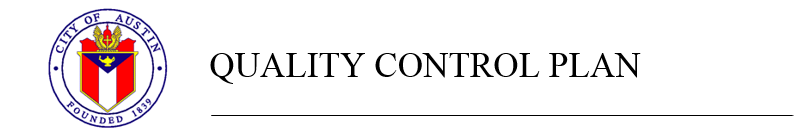 ROTATION LIST MASTER AGREEMENTALL SECTIONS MUST BE EDITED BY CONSULTANT.EACH ASSIGNMENT WILL REQUIRE A PROJECT SPECIFIC QUALITY CONTROL PLAN.Date:  For new Rotation List Master Agreements, the City of Austin (COA) requires detailed responses on this Quality Control Plan (QCP) for the Consultant’s performance of all work on the following Rotation List:Rotation List Name: Solicitation Number: Consultant Name: Consultant Contact Information: Consultant’s TBPE and/or TBAE firm number: This QCP document has been reviewed by a Principal of the Consultant Firm. By signing below, the Consultant is certifying compliance with this QCP.______________________	
Principal Signature	
	
Principal Printed Name	
1.	Management/Organization StructureAn organization chart is attached to this QCP and it demonstrates the independence of the Independent Technical Review Team (ITRT) from the Project Design Team (PDT), identifies if the ITRT is internal or external to the design consulting firm, and shows the ITRT reporting to a management level equal to (or higher than) the PDT:	 Yes
Resumes for all members of the ITRT are attached to this QCP and establish that ITRT members have proper credentials and experience:	 Yes
New resumes for ITRT staff member will be provided during the project    	 Yes
if the ITRT staff members identified in this QCP change: Quality Control Procedures and DocumentationDescribe the communication plan below, including how problems will be identified, tracked, followed-up on, and resolved.  It includes details of the procedures for QC design checks and reviews, specifically addressing the correct application of methods, validity of data/assumptions, accuracy of calculations, completeness of documentation, and special project components.Describe how the ITRT will confirm that the design documents meet the COA’s needs and result in a project that is biddable, constructible, operable, environmentally sound, and cost effective.COA will be able to track, using QCP records, each executed step of 
the process, and all of the Consultant’s files will be auditable and 
available to COA upon request:	 Yes
Each rotation list assignment will include the submittal of a Project Specific
QCP with a detailed project schedule that identifies all milestone submittals
that are consistent with the approved Supplemental Agreements. (Most 
common milestones are 30%/SD, 60%/DD, and 90%):	 Yes
Upon completion of this form, please email the QCP to the Capital Contracting Office representative assigned to this rotation list and copy the Quality Management Division at QMD@austintexas.gov. If you have any questions regarding the QCP form, you may contact the Quality Management Division at QMD@austintexas.gov.